Britain: Health and the People c1000-Present Day – Timeline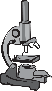 C1230Compendium Medicine is written by Gilbert Eagle.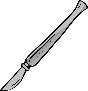 1867Lister uses carbolic acid as an antiseptic.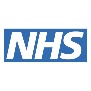 1348Black Death in Britain.1875Second Public Health Act (Compulsory).1543Vesalius writes The Fabric of the Human Body.1876Robert Koch identifies anthrax followed by TB in 1882.1537Paré runs out of oil and improvises with his own mix.1895X-rays were discovered.1628William Harvey proves the circulation of the blood.1900Landsteiner discovers blood groups which helps transfusions.1665The Great Plague comes to Britain.1906First of the Liberal social reforms (free school meals) introduced.1685King Charles II taken ill and receives many treatments.1914Hustin adds glucose and sodium citrate to stop blood clotting.1724Guy’s Hospital is founded in London.1928Alexander Fleming discovers penicillin.1767John Hunter experiments with gonorrhoea and syphilis.1942Beveridge Report published.1798Jenner publishes his vaccination for smallpox.1948NHS introduced.1799Humphry Davy experiments with ‘laughing gas’ (nitrous oxide).1953Crick and Watson published research into DNA.1842Edwin Chadwick publishes his report into public health.1963First liver transplant carried out in America.1846Robert Liston used ether as an anaesthetic.2003Human Genome Project is declared complete.1847James Simpson uses chloroform as an anaesthetic.1848Hannah Greener dies during an operation with chloroform.Key1848First Public Health Act passed (voluntary).Surgery and Anatomy1853Queen Victoria uses chloroform to give birth to Prince Leopold.Disease and Infection1854John Snow finds the link between cholera and water.Public Health1858Bazalgette begins building his sewer network in London.1861Pasteur publishes his ‘germ theory’.